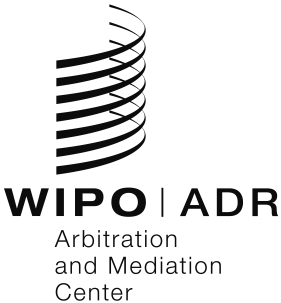 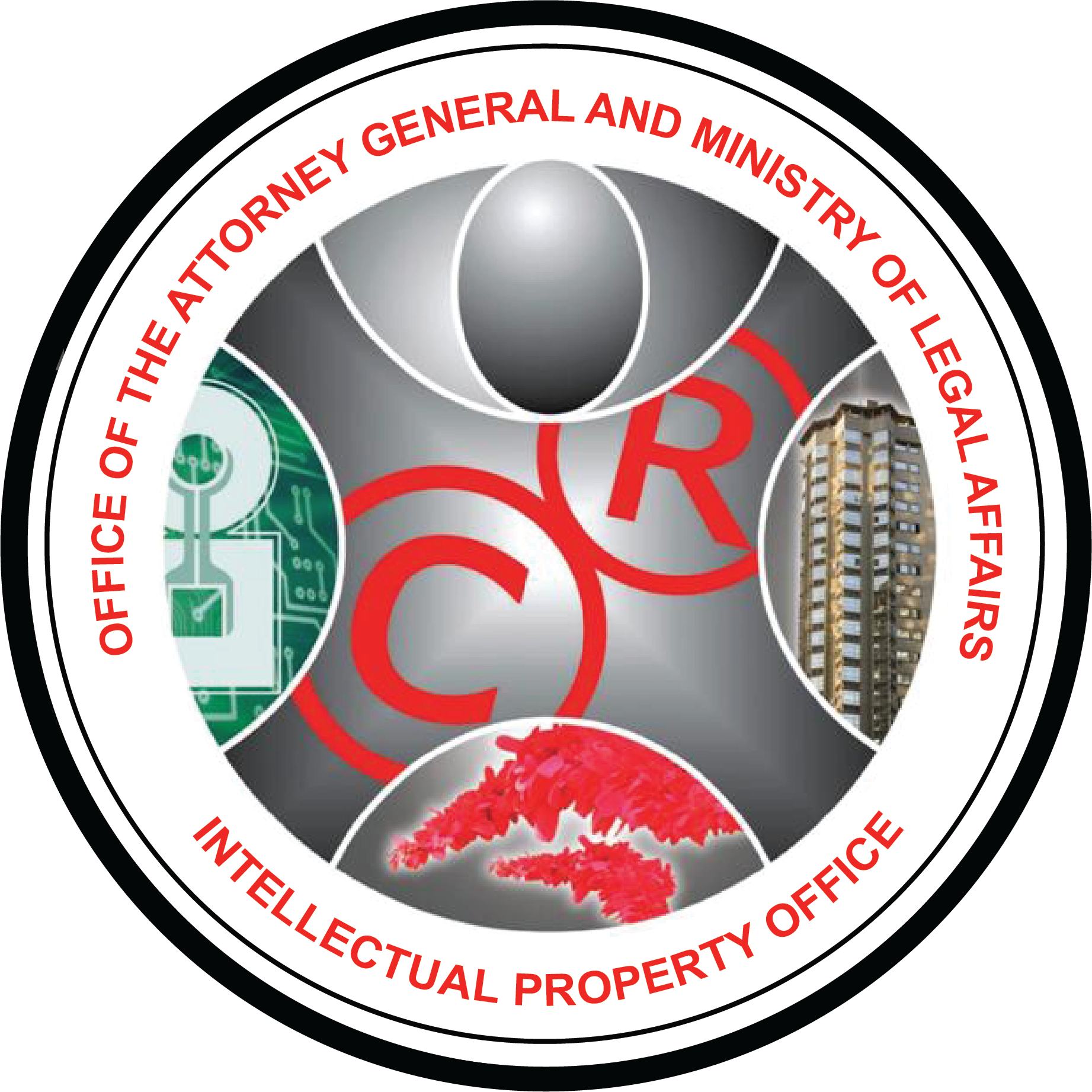 PartiesPlease provide the following contact information:DisputePlease provide a brief description of the dispute:Time period for mediationThe following period will be set aside for mediation, as may be extended upon agreement:Submission to WIPO MediationRequest for WIPO MediationInitiating party in the disputeInitiating party in the disputeInitiating party in the disputeInitiating party in the disputeResponding party in the disputeResponding party in the disputeResponding party in the disputeResponding party in the disputeNameNameCountry of domicileCountry of domicileTelTelEmailEmailAddressAddressRepresented byRepresented byTelTelEmailEmailAddressAddress30 days60 days90 daysInitiating party in the disputeInitiating party in the disputeInitiating party in the disputeInitiating party in the disputeInitiating party in the disputeResponding party in the disputeResponding party in the disputeResponding party in the disputeResponding party in the disputeResponding party in the disputeThe initiating party in the dispute agrees to submit the above-described dispute to mediation in accordance with the WIPO Mediation Rules.Please sign this form and submit it to arbiter.mail@wipo.int.The initiating party in the dispute agrees to submit the above-described dispute to mediation in accordance with the WIPO Mediation Rules.Please sign this form and submit it to arbiter.mail@wipo.int.The initiating party in the dispute agrees to submit the above-described dispute to mediation in accordance with the WIPO Mediation Rules.Please sign this form and submit it to arbiter.mail@wipo.int.The initiating party in the dispute agrees to submit the above-described dispute to mediation in accordance with the WIPO Mediation Rules.Please sign this form and submit it to arbiter.mail@wipo.int.The initiating party in the dispute agrees to submit the above-described dispute to mediation in accordance with the WIPO Mediation Rules.Please sign this form and submit it to arbiter.mail@wipo.int.The responding party in the dispute agrees to submit the above-described dispute to mediation in accordance with the WIPO Mediation Rules.Please sign this form and submit it to arbiter.mail@wipo.int.The responding party in the dispute agrees to submit the above-described dispute to mediation in accordance with the WIPO Mediation Rules.Please sign this form and submit it to arbiter.mail@wipo.int.The responding party in the dispute agrees to submit the above-described dispute to mediation in accordance with the WIPO Mediation Rules.Please sign this form and submit it to arbiter.mail@wipo.int.The responding party in the dispute agrees to submit the above-described dispute to mediation in accordance with the WIPO Mediation Rules.Please sign this form and submit it to arbiter.mail@wipo.int.The responding party in the dispute agrees to submit the above-described dispute to mediation in accordance with the WIPO Mediation Rules.Please sign this form and submit it to arbiter.mail@wipo.int.SignatureSignaturePlace and DatePlace and Date